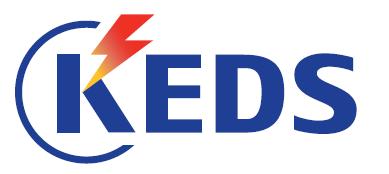 NJOFTIM PËR KONTRATË	FURNIZIM Sipas Nenit 40 të Ligjit Nr. 04/L-042 për Prokurimin Publik të Republikës se Kosovës, i ndryshuar dhe plotësuar me ligjin Nr. 04/L-237, ligjin Nr. 05/L-068 dhe ligjin Nr. 05/L-092 Data e përgatitjes së njoftimit:  11.03.2022Ky njoftim është përgatitur në GJUHËT:NENI I: AUTORITETI KONTRAKTUESI.1) EMRI DHE ADRESA E AUTORITETIT KONTRAKTUES (AK)Kontrata përfshinë prokurimin e përbashkëtKontrata shpërblehet nga Agjencia Qendrore e ProkurimitNëse po, specifiko identitetin e të gjitha Autoriteteve Kontraktuese që kanë të drejtë të bëjnë porosi nën termet e kontratës ose referoju një Aneksi.NENI II: LËNDA E KONTRATËSII.1) PËRSHKRIMIII.2) SASIA APO FUSHËVEPRIMI I KONTRATËSII.3) KOHËZGJATJA E KONTRATËS APO AFATET KOHORE PËR PËRFUNDIMNENI III: INFORMACIONET LIGJORE, EKONOMIKE, FINANCIARE DHE TEKNIKEIII.1) KUSHTET NË LIDHJE ME KONTRATËNIII.2) KUSHTET PËR PJESËMARRJEIII.3) KUSHTET SPECIFIKE PËR KONTRATAT E SHËRBIMEVENENI IV: PROCEDURAIV.1) LLOJI I PROCEDURËS[kliko njërën dhe fshij te tjerat]IV.2) KRITERET E DHËNIESIV.3) INFORMACIONET ADMINISTRATIVENENI V: INFORMACIONET PLOTËSUESEV.1) ANKESATV.2) INFORMACIONET SHTESËNr i Prokurimit RFQ 75/03 – 2022ShqipSerbishtAnglishtEmri zyrtar: Kompania Kosovare per Distribuim dhe Furnizim me Energji Elektrike sh.a.Emri zyrtar: Kompania Kosovare per Distribuim dhe Furnizim me Energji Elektrike sh.a.Emri zyrtar: Kompania Kosovare per Distribuim dhe Furnizim me Energji Elektrike sh.a.Emri zyrtar: Kompania Kosovare per Distribuim dhe Furnizim me Energji Elektrike sh.a.Adresa Postare: Bulevardi Bill Klinton nr. 5Adresa Postare: Bulevardi Bill Klinton nr. 5Adresa Postare: Bulevardi Bill Klinton nr. 5Adresa Postare: Bulevardi Bill Klinton nr. 5Qyteti: PRISHTINËKodi postar: 10000Kodi postar: 10000Vendi: PRISHTINËPersoni kontaktues: Luan MulajPersoni kontaktues: Luan MulajTelefoni: 038/501101 1242Telefoni: 038/501101 1242Email: luan.mulaj@keds-energy.comEmail: luan.mulaj@keds-energy.comFaksi: “[shëno numrin e faksit]”Faksi: “[shëno numrin e faksit]”Adresa e Internetit (nëse aplikohet):Adresa e Internetit (nëse aplikohet):https://www.keds-energy.com/tendere.asphttps://www.keds-energy.com/tendere.aspPoJoPoJoII.1.1) Titulli i kontratës i dhënë nga autoriteti kontraktues:Furnizim me kapaka për pusetaII.1.1) Titulli i kontratës i dhënë nga autoriteti kontraktues:Furnizim me kapaka për pusetaII.1.1) Titulli i kontratës i dhënë nga autoriteti kontraktues:Furnizim me kapaka për pusetaII.1.2)  Lloji i kontratës dhe lokacioni i punëve,  vendi i dorëzimit apo realizimit(Zgjidhni vetëm një kategori - punë, furnizime  apo shërbime – e cila korrespondon më së shumti me objektin specifik të kontratës suaj)II.1.2)  Lloji i kontratës dhe lokacioni i punëve,  vendi i dorëzimit apo realizimit(Zgjidhni vetëm një kategori - punë, furnizime  apo shërbime – e cila korrespondon më së shumti me objektin specifik të kontratës suaj)II.1.2)  Lloji i kontratës dhe lokacioni i punëve,  vendi i dorëzimit apo realizimit(Zgjidhni vetëm një kategori - punë, furnizime  apo shërbime – e cila korrespondon më së shumti me objektin specifik të kontratës suaj)   Punë Furnizime    Shërbime Ekzekutim Plani dhe ekzekutimi Realizimi, në çfarëdo mënyre, të punës, përgjegjës me kërkesa Blerja Qira financiare (lizing) Qira Blerje me këste Një kombinim i këtyreVendi apo vendndodhja kryesore e  punëveVendi kryesor i dorëzimitKEDS VendpunishteVendi kryesor i realizimit______________________________________________II.1.3) Njoftimi përfshinëKrijimin e kontratës publike kornizëII.1.3) Njoftimi përfshinëKrijimin e kontratës publike kornizëII.1.3) Njoftimi përfshinëKrijimin e kontratës publike kornizëII.1.4) Informacionet e marrëveshjes kornizë (nëse aplikohet):Kontrate publike  kornizë me një operator Kontrate publike kornizë me disa operator      Ekzekutimi i kontratës:Thirrje/PorosiKontrata ndihmëse/Mini-konkurencëKohëzgjatja e kontratës publike kornizë: II.1.4) Informacionet e marrëveshjes kornizë (nëse aplikohet):Kontrate publike  kornizë me një operator Kontrate publike kornizë me disa operator      Ekzekutimi i kontratës:Thirrje/PorosiKontrata ndihmëse/Mini-konkurencëKohëzgjatja e kontratës publike kornizë: II.1.4) Informacionet e marrëveshjes kornizë (nëse aplikohet):Kontrate publike  kornizë me një operator Kontrate publike kornizë me disa operator      Ekzekutimi i kontratës:Thirrje/PorosiKontrata ndihmëse/Mini-konkurencëKohëzgjatja e kontratës publike kornizë: II.1.5) Përshkrim i shkurtër i lëndës së kontratësFurnizim me kapaka për pusetaII.1.5) Përshkrim i shkurtër i lëndës së kontratësFurnizim me kapaka për pusetaII.1.5) Përshkrim i shkurtër i lëndës së kontratësFurnizim me kapaka për pusetaII.1.6) Klasifikimi i Fjalorit të Përgjithshëm të Prokurimit (FPP): 28218340-8II.1.6) Klasifikimi i Fjalorit të Përgjithshëm të Prokurimit (FPP): 28218340-8II.1.6) Klasifikimi i Fjalorit të Përgjithshëm të Prokurimit (FPP): 28218340-8II.1.7) Variantet pranohenII.1.7) Variantet pranohenII.1.7) Variantet pranohenII.1.8) Ndarja në PjesëNëse  po, tenderët mund të dorëzohen për (shënoni vetëm një kuti)  vetëm një pjesë                         Të gjitha pjesëtII.1.8) Ndarja në PjesëNëse  po, tenderët mund të dorëzohen për (shënoni vetëm një kuti)  vetëm një pjesë                         Të gjitha pjesëtII.1.8) Ndarja në PjesëNëse  po, tenderët mund të dorëzohen për (shënoni vetëm një kuti)  vetëm një pjesë                         Të gjitha pjesëtII.I.9) Ne rast te një apo me shume pjesëve (nëse aplikohet):II.I.9) Ne rast te një apo me shume pjesëve (nëse aplikohet):II.I.9) Ne rast te një apo me shume pjesëve (nëse aplikohet):II.1.10) Informacione lidhur me pjesët (nëse aplikohen)II.1.10) Informacione lidhur me pjesët (nëse aplikohen)II.1.10) Informacione lidhur me pjesët (nëse aplikohen)II.1.11) Vlera e parashikuar e kontratës: II.1.11) Vlera e parashikuar e kontratës: II.1.11) Vlera e parashikuar e kontratës: Sasia apo fushëveprimi i përgjithshëm (përfshirë të gjitha pjesët dhe opsionet nëse aplikohen)Sipas specifikave teknike te përshkruara edhe ne Listën e Çmimeve gjatë fazës së dytë.Fillon me nënshkrim të kontratës dhe përfundon pas 12 muajve.    Apo  Fillimi        ___/___/______    (dd/mm/vvv)III.1.1) Siguria e kërkuar e ekzekutimitNëse po, vlera e sigurisë së ekzekutimit 10% e vlerës së kontratës me kohëzgjatje nga fillimi i kontratës deri 30 ditë pas përfundimit të kontratës (13 muaj).III.1.2) Forma ligjore që do të merret përmes grupit të operatorëve ekonomik të cilëve do t`u jepet kontrata (nëse aplikohet):_______________________________________________________________________________III.1.3) Kushtet e tjera të veçanta me të cilat ka të bëjë ekzekutimi i kontratësNëse po, përshkrimi i kushteve të veçanta: III.2.1)  Kërkesat e përshtatshmërisë:a. Operatori ekonomik duhet ti përmbush  kërkesat mbi përshtatshmërinë në pajtim me  Ligjin Nr. 04 L-042, Neni 65.Dëshmia e kërkuar dokumentare:a. Një deklaratë e shkruar nën Betim, e nënshkruar nga tenderuesi duke përdorur  formën e përcaktuar në dosjen e tenderit,  Aneksi 2(Origjinal). III.2.2) Përshtatshmëria profesionale:1. Certifikatë e regjistrimit të biznesit, regjistrimi  si operator ekonomik në regjistrin profesional,  komercial dhe ose të korporatës në vendin e juaj  të themelimit.2. Certifikata e TVSH-së, për kompanitë vendore.3. OE duhet të dëshmojë se është pagues i rregullt i energjisë elektrike (6 muajt e fundit), për kompanitë vendore.Dëshmia e kërkuar dokumentare:1. Certifikatë e regjistrimit të biznesit-me  shifrën e veprimtarisë përkatëse (kopje), për  Kompanitë e huaja, një dokument i identifikimit duhet të vërtetohet sipas legjislacionit të vendit të cilit i përketë2. Certifikata e TVSH-së (kopje) për kompanitë vendore.3. Të dëshmohet me faturë ose raport përfundimtar se nuk është në obligime ndaj KESCO-sIII.2.3) Kapaciteti ekonomik dhe financiarOperatori ekonomik duhet te ofroje dëshmi të  kënaqshme Autoritetit kontraktues së qarkullimi  vjetor i OE gjate periudhës (nga Njoftim për  Kontratë për periudhën e shkuar trevjeçare) që arrijnë vlerat jo më pak se: 76,982.00 €Në rast së Operatori Ekonomik ose Grupi i Operatorëve Ekonomik dorëzon tender për 2 pjesë (Lot), atëherë duhet të përmbushë vlerën e qarkullimit të kërkuara për lotit më të madh (lideri i grupit duhet të përmbush 60% të vlerës. Dhe në rast së Operatori Ekonomik ose Grupi i Operatorëve Ekonomik dorëzon tender për një pjesë (Lot), atëherë duhet të përmbushë vlerën qarkullimin të kërkuar të atij Loti si dhe lideri i Operatorit Ekonomik duhet të përmbush 60 % të qarkullimit të atij Loti.Dëshmia e kërkuar dokumentare:Deklaratat tatimore vjetore të dorëzuara në ATK (për kompanit e huaja në agjensionin përkatës të vendit të tyre) për tri vitet e fundit (2019-2020-2021) nga njoftimi për kontratë ose deklarata nga një ose më shumë banka; ose Kopjet e   raporteve financiare dhe raporteve të menaxhimit të certifikuara nga një firmë e njohur e licencuar  për  kontrollim  apo  një auditor i licencuar i pavarur;  ku janë të specifikuar vlerat financiare për secilin vit të kërkuar.III.2.4) Kapaciteti teknik dhe profesionalOperatori ekonomik duhet të ofrojë  dëshmi së ka përfunduar me sukses kontrata në këtë fushë ose të ngjashme (nga data e Njoftimit për  Kontratë për periudhën e shkuar trevjeçare) që arrijnë vlerat jo më pak se: € 57,736.50Në rast së Operatori Ekonomik ose Grupi i Operatorëve Ekonomik dorëzon tender për 2 pjesë (Lot), atëherë duhet të përmbushë vlerën e referencës së kërkuara për lotit më të madh (lideri i grupit duhet të përmbush 60% të vlerës). Dhe në rast së Operatori Ekonomik ose Grupi i Operatorëve Ekonomik dorëzon tender për një pjesë (Lot), atëherë duhet të përmbushë vlerën e referencës së kërkuar të atij Loti si dhe lideri i Operatorit Ekonomik duhet të përmbush 60 % në vlerë të referencave të atij Loti.Operatori ekonomik duhet të ofrojë dëshmi që është vetë prodhuesi i furnizimeve të kërkuara apo është distributor i autorizuar nga prodhuesi.Dëshmia e kërkuar dokumentareNjë listë e projekteve të kontratave të përfunduara të nënshkruara (origjinal) dhe vulosura nga OE për periudhën (nga Njoftimi i Kontratës për tre vitet e kaluara), duke bashkangjitur referenca ose minuta të pranimit përfundimtar të furnizimeve, duke treguar vlerën, datën dhe natyrën e furnizimeve.Operatori Ekonomik duhet të dorëzoj dëshmi që është vetë prodhuesi i furnizimeve të kërkuara. Për distributor të dorëzoj dokumentin MAF (Manufacturer Authorization Form).Kusht për rikualifikim në fazën e dytë do të jetë vlera më e lartë e referencave të dorëzuara për furnizime të njëjta.III.3.1)Ekzekutimi i shërbimeve i rezervuar për një profesion të caktuarNëse po, referenca për ligjin, rregulloren apo dispozitën administrative përkatëse  ________________________________________________________________________  _______________________________________________________________________III.3.2 Personat ligjor duhet të tregojnë emrat e kualifikimeve profesionale të personelit përgjegjës për ekzekutimin e shërbimeveIV.1.1) Lloji i procedurës  E hapur  E kufizuar  Konkurruese me negociata   Kuotim i ÇmimitIV.1.2)Kufizime në numrin e operatorëve të cilët do të ftohen për tenderim  (procedurë e kufizuar apo konkurruese me negociata)Në bazë të aplikacioneve të pranuara, më së shumti 6 kandidat do të ftohen për të dorëzuar tenderët e detajuar të kësaj kontrate. Nëse më shumë se 6 kandidat të përshtatshëm i plotësojnë kriteret e mësipërme të përzgjedhjes, përparësitë dhe dobësitë relevante  të aplikacioneve të këtyre kandidatëve do të ri-ekzaminohen për të identifikuar gjashtë aplikacionet më të mira për procedurën e tenderit. Të vetmit faktorë të cilët do të merren parasysh gjatë këtij ri-ekzaminimi janë:Kushti për rikualifikim në fazën e dytë do të jetë vlera më e lartë financiare e referencave të paraqitura për furnizimin e njëjtë ose të ngjashëm.IV.1.3) Reduktimi i numrit të operatorëve gjatë negociatave (procedurë konkurruese me negociata)Udhëheq negociatat në faza të njëpasnjëshme në mënyrë që të zvogëlohet numri i tenderëve të negociuar Autoritetet kontraktuese do të shpërblejnë kontratat në bazë të tenderëve fillestarë pa negociataIV.1.4) Numri minimal i kandidateve te cilët do te ftohen qe te dorëzojnë Tenderët fillestar është :   3-6[Shëno në kutinë e duhur dhe fshije tjetrën] Çmimi më i ulët i tenderit të përgjegjshëmapo Tenderi ekonomikisht më i favorshëm sipas kritereve nga faza e dytë[Shëno në kutinë e duhur dhe fshije tjetrën] Çmimi më i ulët i tenderit të përgjegjshëmapo Tenderi ekonomikisht më i favorshëm sipas kritereve nga faza e dytë[Shëno në kutinë e duhur dhe fshije tjetrën] Çmimi më i ulët i tenderit të përgjegjshëmapo Tenderi ekonomikisht më i favorshëm sipas kritereve nga faza e dytë[Shëno në kutinë e duhur dhe fshije tjetrën] Çmimi më i ulët i tenderit të përgjegjshëmapo Tenderi ekonomikisht më i favorshëm sipas kritereve nga faza e dytëNën-kriteriPesha në %IV.3.1) Publikimet paraprake në lidhje me kontratën e njëjtëNëse po,Njoftim paraprak:  ______________________________________Publikime tjera (nëse aplikohen):  ______________________________IV.3.2) Kushtet për marrjen e [dosjes së tenderit] me email:Afati i fundit për pranimin e kërkesave për dosjen e tenderit parakualifikim:  data 17.03.2022    Dokumentet me pages  Nëse po, çmimi _____________________Kushtet dhe metoda e pagesës: ____________________________________________________IV.3.3) Afati i fundit për pranim të [tenderëve][aplikacioneve]: Data: 21.03.2022 koha: 14:00   vendi: Arhiva e KEDS në ndërtesën Qendrore në PrishtinëIV.3.4) Afati kohor për dorëzimin e [tenderëve][aplikacioneve] është shkurtuar:   Po            JoNëse po, jep arsyetim,  _________________________________________________________IV.3.5) A është e nevojshme siguria e tenderit:Nëse po, vlera e sigurisë së tenderit: Vlefshmëria e sigurisë së tenderit në apo muaj ___________IV.3.6) Periudha e vlefshmërisë së tenderit: 90 ditë.IV.3.7) Takimi për hapjen e tenderëve: data   koha    vendi: Çdo palë e interesuar mund të bëjë ankesë pranë Autoritetit Kontraktues, në bazë të nenit 108/A të Ligjit Nr. 04/L-042 për Prokurimin Publik të Republikës se Kosovës, i ndryshuar dhe plotësuar me ligjin Nr. 04/L-237, ligjin Nr. 05/L-068 dhe ligjin Nr. 05/L-092 ne adresën e specifikuar ne Nenin I te këtij Njoftimi për kontratë. Shënim: operatorët ekonomik do të kenë të drejtë të dorëzojnë tenderin, kërkesën për pjesëmarrje dhe dokumentet e tjera të nevojshme apo dosjet të cilat u lejohen gjatë kryerjes së një aktiviteti të prokurimit në gjuhën Shqipe, Serbe dhe Angleze. 